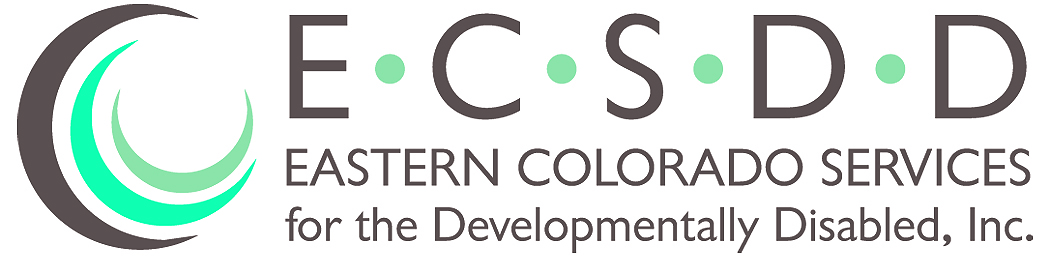 
 •  • Phone: (970)522-7121 • Fax: (970)522-1173BOARD OF DIRECTORS MEETINGSeptember 29 , 2022Members Present			Members Absent 	                       Others PresentMike Ehrmann            							 Rhonda Roth Eva Bruns (phone)								 Kasha Sheets (phone)	Dean Wingfield (Phone)							 Jerri SpearTom Timm (Phone)								 Kent Jostes (Phone)								Linda HellerGordon Westhoff      Ronald SmithMark TurnerROLL CALL: Michael Ehrmann, President, called the meeting to order. A quorum was present.PUBLIC COMMENTS: NoneEXECUTIVE SESSION: Executive Session was held from 6:32 to 6:38 pm. for personnel discussion. Following the Executive Session, Motion was made with second: Westhoff/Wingfield to approve the Executive Director salary of $128,000  for Fiscal Year 2022-2023 . APPROVAL OF MINUTES: Motion was made with second: (Westhoff/Wingfield) to approve the August 18, 2022, Minutes.  All in favor; none opposed. Motion carried.AGENDA ADDITIONS/UPDATES:Letter from Frank Azar Law FirmCDPHE SurveySpecial Olympics recognitionCORRESPONDENCE:  None.FINANCIAL REPORT:  Financial Director, Kasha Sheets presented the July Financial report. Motion was made with second: (Heller/Westhoff) to accept the July Financial Report as presented . All in favor; none opposed. Motion carried.Board of Director’s MeetingDATE: September 29, 2022Page 2NEW BUSINESS:	2022-2023 Budget: Financial Director, Kasha  Sheets presented the proposed Fiscal Year 2022-2023 Budget to the Board. The budget presentation to the Board was delayed due to the temporary rate increases in July and the related budgetary impacts. Ms. Sheets noted that the proposed budget  reflects an increase in revenue with some of the contributing factors as the 	reduction of two significant salaries due to retirement and a 2.11% reimbursement rate increase. Anticipated upcoming costs reflected in the Budget include flooring for the North Division and 	Sprawka residences; an increase in fuel and food costs; and the purchase of two vehicles. The Colorado minimum wage does increase in January, but that will not impact our budget due to our previous increase in salaries in the Fall of 2021. Motion was made with second: (Bruns/Heller) to approve the Fiscal Year 2022-2023 Budget as proposed. All in favor; none opposed. Motion carried.Residential  Repairs: Due to the poor condition of flooring at the Sprawka and North Division residences, bids were received for replacement by Aladdin Carpet and Flooring and the Carpet Comfort Center. The quality of the products in both bids was comparable, however there was a significant cost difference. Our Maintenance Manager supports the Aladdin bid. Following discussion and review of the bids, Motion was made with second: (Jostes/Bruns) to approve the Aladdin Carpet and Flooring bid with payment for materials, completion of North Division work as soon as possible and scheduling of the Sprawka work to be done in one or two months.  All in favor; none opposed. Motion carried.Frank Azar Correspondence: ECSDD received a letter from the Law Offices of Frank Azar demanding a payout of $300,000 to his client for the injuries and damage that occurred during an accident with one of our staff. Our insurance carrier and legal representatives from Pinnacol Insurance and IMA are working on this issue which potentially may take up to a year to resolve. CDPHE Survey: CDPHE did a surprise review of the ECSDD’s residential program including paper and onsite reviews. Although the results have not been sent yet, during the exit interview the CDPHE staff had overall positive feedback.Special Olympic Recognition: Board member Linda Heller discussed a special recognition of her good friend Frank from Special Olympics. He lives in Sterling and Special Olympics will be  interviewing and filming him about his life and accomplishments next week in Sterling at Columbine Park and the bowling alley.Board of Director’s MeetingDATE: September 29, 2022Page 3OLD BUSINESS:Case Management Redesign (CMRD): Ms. Roth updated the Board regarding recent meetings with CDPHE, Kit Carson Public Health, NECALG and HMA consultant, Mary Lou Bourne about regional Case Management Redesign collaboration and options. We will continue to meet throughout the planning time frame to prepare for the RFP process at the end of December.EXECUTIVE DIRECTOR UPDATE: NoneMEETING ADJOURNED.Next Board meeting is October 27, 2022, at  6:30pmTelephone conference number is 1-877-820-7831 and the Participant Pass Code is 8058169, followed by the # sign.